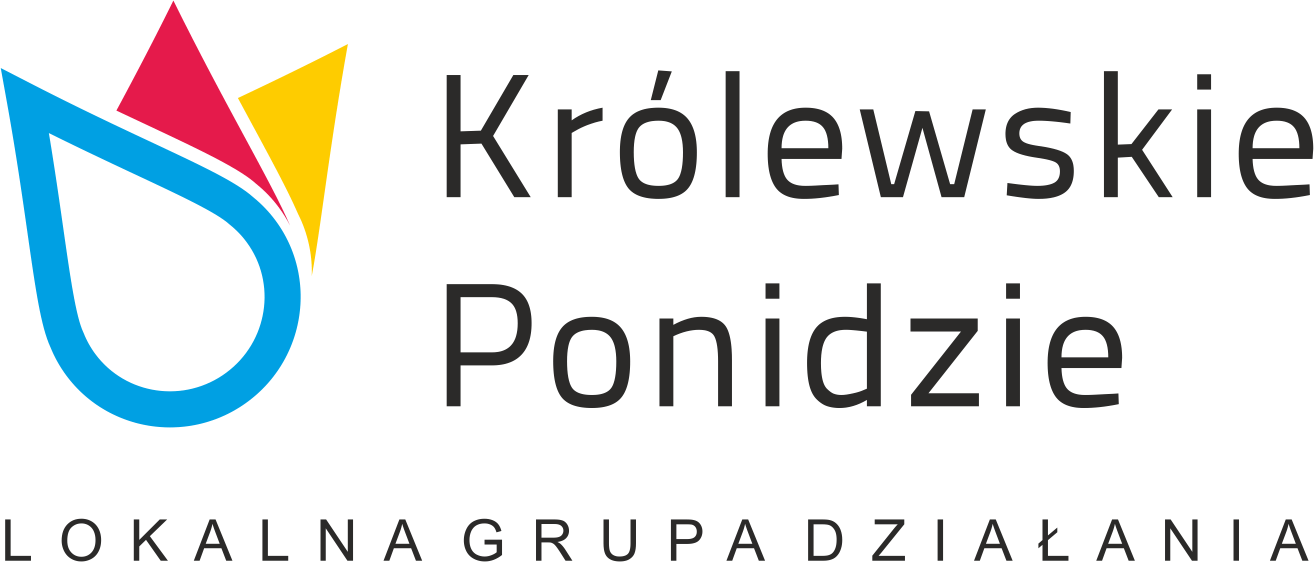                                Załącznik nr 2 do Zapytania ofertowego		
			………………………………………(miejscowość i data)Oświadczenie o doświadczeniuDotyczy: Świadczenia usługi w postaci " Opracowania  publikacji promującej walory kulturowe, historyczne, przyrodnicze, turystyczne obszaru  Lokalnej Grupy Działania „Królewskie Ponidzie”Niniejszym oświadczam, iż posiadam następujące doświadczenie.Świadom odpowiedzialności karnej za składanie fałszywych zeznań oświadczam, iż powyższe informacje są prawdziwe i zgodne ze stanem faktycznym. Przyjmuję do wiadomości, że w przypadku podania informacji nieprawdziwych mogę zostać wykluczony z możliwości ubiegania się o świadczenie usługi będącej przedmiotem zamówienia dot. "Opracowania  publikacji promującej walory kulturowe, historyczne, przyrodnicze, turystyczne obszaru  Lokalnej Grupy Działania „Królewskie Ponidzie”……………………………………………………………… Czytelny podpis lub pieczęć i podpis oferenta					Lp.Tytuł wydawnictwa Nazwa zamawiającegoData wykonania1.2.3.4.…..